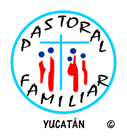 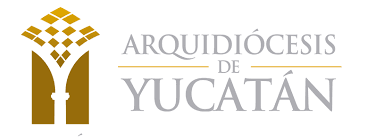 Dimensión Diocesana de Pastoral FamiliarSEMANA DE LA FAMILIA 2018Familia, ¡Salgamos al encuentro de nuestros hermanos!Sábado 13 de OctubrePreparación: Se acuerda el día, hora y lugar de la reunión. Duración aproximada: 30 min., más el convivio.Puede ser entre la familia nuclear o ampliada con el abuelo o con familias vecinas. Se dividen las partes de la reunión, para que participen.Disposición: Puntualidad y deseos de colaborar para un momento significativo.Apagamos nuestros teléfonos para regalarle a Papá este rato.BIENVENIDA: 	Como parte de la Semana de la Familia de este año, la Iglesia nos ha invitado a reunirnos en familia este día.	Todos sabemos lo difícil que es lograr que coincidamos en ocupaciones. Es por ello que damos gracias a Dios por la oportunidad de reunirnos para escuchar y reflexionar el mensaje del Papa Francisco en Amoris laetitia; compartir lo que nos inspira y orar por el crecimiento de nuestra familia ….(apellidos).¿QUÉ NOS DICE EL PAPA SOBRE EL APRECIO DE JESÚS POR LA FAMILIA?:El papá o los hijos u otras personas presentes que puedan, se alternan para leer pausadamente los siguientes párrafos:La encarnación del Verbo en una familia humana, en Nazaret, conmueve con su novedad la historia del mundo. Necesitamos sumergirnos en el misterio del nacimiento de Jesús, en el sí de María al anuncio del ángel, cuando germinó la Palabra en su seno; también en el sí de José, que dio el nombre a Jesús y se hizo cargo de María; en la fiesta de los pastores junto al pesebre, en la adoración de los Magos; en fuga a Egipto, en la que Jesús participa en el dolor de su pueblo exiliado, perseguido y humillado; en la religiosa espera de Zacarías y en la alegría que acompaña el nacimiento de Juan el Bautista, en la promesa cumplida para Simeón y Ana en el templo, en la admiración de los doctores de la ley escuchando la sabiduría de Jesús adolescente. Y luego, penetrar en los treinta largos años donde Jesús se ganaba el pan trabajando con sus manos, susurrando la oración y la tradición creyente de su pueblo y educándose en la fe de sus padres, hasta hacerla fructificar en el misterio del Reino. Este es el misterio de la Navidad y el secreto de Nazaret, lleno de perfume a familia. Él inició su vida pública con el milagro en la fiesta nupcial en Caná. Compartió momentos cotidianos de amistad con la familia de Lázaro y sus hermanas y con la familia de Pedro. Escuchó el llanto de los padres por sus hijos, devolviéndoles la vida y mostrando así el verdadero sentido de la misericordia. Esto aparece claramente en los encuentros con la mujer samaritana y con la adúltera en los que la percepción del pecado se despierta de frente al amor gratuito de Jesús».«La alianza de amor y fidelidad, de la cual vive la Sagrada Familia de Nazaret, ilumina el principio que da forma a cada familia, y la hace capaz de afrontar mejor las vicisitudes de la vida y de la historia. Sobre esta base, cada familia, a pesar de su debilidad, puede llegar a ser una luz en la oscuridad del mundo. “Lección de vida doméstica. Enseñe Nazaret lo que es la familia, su comunión de amor, su sencilla y austera belleza, su carácter sagrado e inviolable; enseñe lo dulce e insustituible que es su pedagogía; enseñe lo fundamental e insuperable de su sociología” Frente a quienes prohibían el matrimonio, el Nuevo Testamento enseña que «todo lo que Dios ha creado es bueno; no hay que desechar nada». El matrimonio es un «don» del Señor «Respeten el matrimonio, el lecho nupcial» Ese regalo de Dios incluye la sexualidad: «No os privéis uno del otro» La indisolubilidad del matrimonio —“lo que Dios ha unido, que no lo separe el hombre” — no hay que entenderla ante todo como un “yugo” impuesto a los hombres sino como un “don” hecho a las personas unidas en matrimonio.«Jesús, que reconcilió cada cosa en sí misma, volvió a llevar el matrimonio y la familia a su forma original. De Cristo, mediante la Iglesia, el matrimonio y la familia reciben la gracia necesaria para testimoniar el amor de Dios y vivir la vida de comunión. REFLEXIÓN COMPARTIDA:	Acostumbrados a pensar en Dios como un ser espiritual y todo poderoso, vamos a compartir con sencillez lo que más nos llamó la atención de las palabras del Papa Francisco sobre la vida de Jesús.	Pero lo más importante es la enseñanza para nuestra familia y en los caminos que nos muestra para crecer. ¿Qué enseñanza nos da Jesús para mejor nuestra familia?	Después de escucharnos, ¿qué propósitos podemos hacer como familia?Al concluir, de no haber salido en los propósitos, tomar el acuerdo de asistir a Misa juntos mañana. ORACIÓN: 	Finalmente, vamos a darle gracias a Dios por esta reunión. (se reparten entre los integrantes las peticiones. Todos responden: Bendícelos, Señor.)Por el Papa Francisco y por todos nuestros pastores, para que siembre nos alienten a conocer y amar a Dios y a imitar a la Familia de Nazaret. Oremos.  Agradecidos a Dios, le pedimos por nuestros papás para que recompense su esfuerzo y sacrificio por toda la familia. Oremos.  Por nuestros hijos, para que encuentre en Jesús el modelo de persona a imitar y en la familia la solidaridad para lograrlo. Oremos.  Por las familias que viven momentos difíciles y no se reúnen hoy, para que encuentren en nosotros el testimonio solidario y la palabra de aliento que necesitan.Te ofrecemos, Señor, los propósitos que nos hemos hecho y pedimos tu auxilio para levarlos al cabo. Oremos.  Terminamos, tomándonos de las manos y diciendo la oración que Jesús nos enseñó: Padre Nuestro…A lo largo de este curso, la Pastoral Familiar nos enviará estas hojitas, para que nos reunamos en familia. Las próximas serán para Finados y Navidad. Ojalá y estemos dispuestos a aprovecharlas.Se propone organizar un convivio para el final.